At the moment there is a virus called the coronavirus that can make people feel unwell.   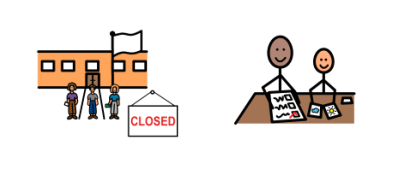 To make sure people are safe, schools will be closed so the virus doesn’t spread. I won’t be going to school like I normally do.   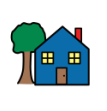 I will do my school work at home. The times I do things at home will be different but that is ok. The sort of activities I do at home might not be the same as I would do in school and that is ok. When I do my school work at home I will do my best work just like when I am at school.We do not know exactly how long the school will be closed but mum and dad will tell me when it is time to come back to school. Mum and dad can keep in touch with my teachers and my teachers can get in touch with my parents just to check in that I am doing ok.Things are going to be different when school is closed but it will be ok 